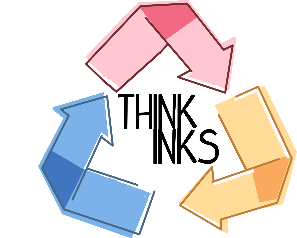 	YOUR LOGO HERE		RECYCLING USED INKSWITH THINK-INKS TO RAISE FUNDSDear Parent / Guardian,We have a new and exciting way to raise funds for our school through recycling used ink cartridges.We’re working with a company called Think-Inks who collect and recycle used ink cartridges which not only prevents used plastic from going to landfill, but also raises funds which is donated back to us!It’s very simple, all we have to do is collect the used ink cartridges and put them in the display boxes located in the school. Think-Inks collect the boxes when they’re full and donate the money straight to our school!All ink cartridges are accepted (no toner cartridges can be included). Particularly original HP and Canon Printhead ink cartridges as they are the inks which hold the highest values, some inks raising up to £5 each! You can take a look on the Think-Inks website as it shows which inks hold the most value - www.think-inks.uk/ink-checker. Ink cartridges can be collected from everywhere; school, work, home, clubs, friends and family, therefore be sure to talk to people and see if they can help contribute. It’s easy to ask for something that usually goes in the bin!If you could display a collection box in your workplace or within the local community on behalf of our school please contact Think-Inks on 0800 083 0832 or email info@thinkinks.uk. Please include our school name so any funds raised are credited to us.We care about our environment and our school therefore we are excited with this new opportunity. The more inks we can collect, the more we can raise! Let’s work together and make this a great success! Happy collecting! Kindest Regards,(INSERT SCHOOL NAME HERE)